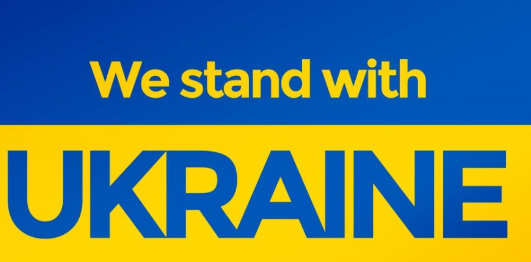 Pokrovska Street #122Chabany villageKyiv Oblast 08162UKRAINETo: Rostyslav Lukach (Rotary)Tel:  +38 050 316 16 84